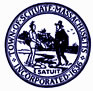 AGENDAMEETING OF THE SCITUATE BOARD OF HEALTHMONDAY, JUNE 15, 2015SELECTMAN’S CHAMBERS-TOWN HALL7:00PM7:00	MEETING CALLED TO ORDER/ACCEPTANCE OF AGENDADISCUSS/VOTE  Scituate Wind Turbine: Acoustical Sampling Results PresentationOTHER BUSINESSAdministrative, Invoice ApprovalsAdministrative, Meeting Minute ApprovalsADJOURNMENT